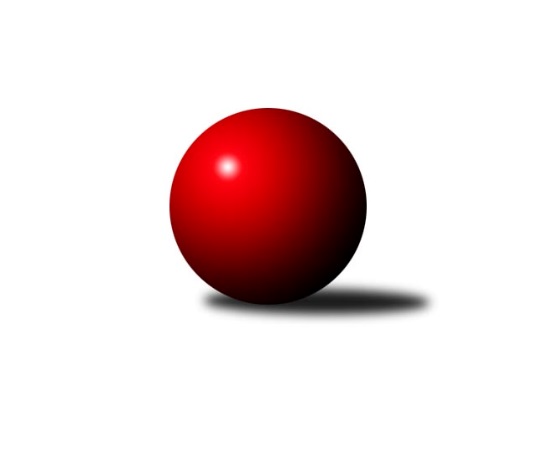 Č.13Ročník 2015/2016	16.1.2016Nejlepšího výkonu v tomto kole: 3368 dosáhlo družstvo: TJ Spartak Přerov1. KLZ 2015/2016Výsledky 13. kolaSouhrnný přehled výsledků:TJ Lokomotiva Česká Třebová	- TJ Valašské Meziříčí	3:5	3334:3348	14.0:10.0	16.1.TJ Sokol Duchcov	- SKK  Náchod	6:2	3266:3173	15.5:8.5	16.1.KK Slovan Rosice	- SKK Rokycany	6:2	3220:3184	13.0:11.0	16.1.KK Zábřeh	- KC Zlín	2:6	3053:3090	11.0:13.0	16.1.KK Slavia Praha	- KK Konstruktiva Praha 	7:1	3272:2958	16.5:7.5	16.1.TJ Spartak Přerov	- KK Blansko 	6:2	3368:2724	16.5:7.5	16.1.Tabulka družstev:	1.	TJ Spartak Přerov	13	10	0	3	64.5 : 39.5 	168.0 : 144.0 	 3321	20	2.	SKK  Náchod	13	9	1	3	61.5 : 42.5 	161.0 : 151.0 	 3286	19	3.	KK Slovan Rosice	13	9	0	4	70.5 : 33.5 	179.5 : 132.5 	 3334	18	4.	TJ Sokol Duchcov	13	8	0	5	62.5 : 41.5 	169.5 : 142.5 	 3204	16	5.	TJ Valašské Meziříčí	13	7	1	5	51.5 : 52.5 	146.0 : 166.0 	 3237	15	6.	KK Slavia Praha	13	6	1	6	55.5 : 48.5 	170.0 : 142.0 	 3280	13	7.	TJ Lokomotiva Česká Třebová	13	6	1	6	52.0 : 52.0 	165.5 : 146.5 	 3240	13	8.	KK Konstruktiva Praha	13	6	1	6	50.0 : 54.0 	150.0 : 162.0 	 3238	13	9.	SKK Rokycany	13	5	0	8	44.5 : 59.5 	137.0 : 175.0 	 3173	10	10.	KK Blansko	13	4	0	9	40.5 : 63.5 	147.0 : 165.0 	 3135	8	11.	KC Zlín	13	4	0	9	39.0 : 65.0 	140.5 : 171.5 	 3207	8	12.	KK Zábřeh	13	1	1	11	32.0 : 72.0 	138.0 : 174.0 	 3213	3Podrobné výsledky kola:	 TJ Lokomotiva Česká Třebová	3334	3:5	3348	TJ Valašské Meziříčí	Lucie Kaucká	129 	 142 	 123 	139	533 	 1:3 	 562 	 149	131 	 130	152	Barbora Vaštáková	Klára Pekařová	144 	 118 	 150 	144	556 	 3:1 	 540 	 122	144 	 137	137	Ivana Marančáková	Kamila Šmerdová	132 	 158 	 146 	146	582 	 3:1 	 546 	 125	139 	 126	156	Lucie Pavelková	Kateřina Kolářová	152 	 132 	 119 	150	553 	 2:2 	 576 	 150	155 	 136	135	Jana Navláčilová	Ludmila Johnová	146 	 138 	 152 	150	586 	 4:0 	 521 	 125	137 	 127	132	Jaroslava Juřicová *1	Monika Wajsarová	150 	 140 	 116 	118	524 	 1:3 	 603 	 142	151 	 137	173	Markéta Jandíkovározhodčí: střídání: *1 od 1. hodu Kristýna ŠtreichováNejlepší výkon utkání: 603 - Markéta Jandíková	 TJ Sokol Duchcov	3266	6:2	3173	SKK  Náchod	Eva Jelínková	142 	 121 	 120 	139	522 	 1:3 	 546 	 151	128 	 135	132	Martina Hrdinová	Simona Koutníková	139 	 151 	 131 	144	565 	 3:1 	 503 	 121	123 	 139	120	Lucie Moravcová *1	Růžena Svobodová	121 	 131 	 115 	146	513 	 3:1 	 508 	 108	127 	 139	134	Nina Brožková *2	Ivana Březinová	137 	 129 	 131 	134	531 	 3.5:0.5 	 499 	 137	119 	 122	121	Dana Adamů	Markéta Hofmanová	155 	 143 	 150 	149	597 	 4:0 	 523 	 137	138 	 124	124	Ilona Bezdíčková	Adéla Kolaříková	133 	 127 	 118 	160	538 	 1:3 	 594 	 143	157 	 135	159	Aneta Cvejnovározhodčí: střídání: *1 od 61. hodu Renáta Šimůnková, *2 od 31. hodu Šárka MajerováNejlepší výkon utkání: 597 - Markéta Hofmanová	 KK Slovan Rosice	3220	6:2	3184	SKK Rokycany	Magda Winterová	151 	 141 	 138 	116	546 	 3:1 	 507 	 120	158 	 114	115	Denisa Pytlíková	Naděžda Dobešová	144 	 143 	 148 	132	567 	 3:1 	 527 	 129	136 	 129	133	Marta Kořanová	Andrea Axmanová	140 	 134 	 133 	129	536 	 3:1 	 516 	 139	141 	 110	126	Linda Utíkalová	Natálie Topičová	140 	 153 	 131 	137	561 	 3:1 	 528 	 115	143 	 140	130	Veronika Wohlmuthová	Iva Rosendorfová	122 	 135 	 133 	111	501 	 1:3 	 542 	 149	117 	 134	142	Terezie Krákorová	Lucie Vaverková	134 	 115 	 136 	124	509 	 0:4 	 564 	 142	140 	 139	143	Daniela Pochylovározhodčí: Nejlepší výkon utkání: 567 - Naděžda Dobešová	 KK Zábřeh	3053	2:6	3090	KC Zlín	Helena Sobčáková	130 	 140 	 115 	120	505 	 2:2 	 513 	 134	130 	 132	117	Hana Stehlíková	Lenka Kubová	124 	 126 	 128 	136	514 	 1:3 	 528 	 128	115 	 140	145	Martina Ančincová	Dana Wiedermannová	122 	 120 	 127 	137	506 	 2:2 	 516 	 119	124 	 147	126	Hana Kubáčková	Romana Švubová	126 	 117 	 139 	136	518 	 4:0 	 469 	 116	112 	 120	121	Dita Trochtová	Jitka Killarová	137 	 127 	 146 	125	535 	 2:2 	 513 	 119	137 	 116	141	Šárka Nováková	Lenka Horňáková	116 	 137 	 113 	109	475 	 0:4 	 551 	 135	149 	 133	134	Martina Zimákovározhodčí: Nejlepší výkon utkání: 551 - Martina Zimáková	 KK Slavia Praha	3272	7:1	2958	KK Konstruktiva Praha 	Jana Račková	139 	 139 	 145 	137	560 	 3.5:0.5 	 490 	 139	121 	 113	117	Martina Čapková	Blanka Mizerová	150 	 131 	 138 	134	553 	 3:1 	 515 	 118	133 	 136	128	Jana Čiháková	Kristýna Strouhalová	144 	 104 	 134 	169	551 	 2:2 	 488 	 127	116 	 140	105	Libuše Zichová	Vlasta Kohoutová	123 	 140 	 134 	131	528 	 3:1 	 486 	 134	122 	 127	103	Kateřina Kohoutová	Helena Gruszková	152 	 151 	 153 	139	595 	 4:0 	 483 	 124	121 	 119	119	Veronika Petrov	Vladimíra Šťastná	120 	 121 	 110 	134	485 	 1:3 	 496 	 122	127 	 119	128	Petra Najmanovározhodčí: Nejlepší výkon utkání: 595 - Helena Gruszková	 TJ Spartak Přerov	3368	6:2	2724	KK Blansko 	Stanislava Ovšáková	147 	 138 	 134 	139	558 	 4:0 	 495 	 134	118 	 125	118	Lucie Nevřivová	Gabriela Helisová	130 	 138 	 153 	149	570 	 3:1 	 564 	 129	130 	 145	160	Michaela Zajacová	Martina Janyšková *1	121 	 128 	 171 	154	574 	 2:2 	 547 	 130	154 	 142	121	Markéta Ptáčková	Monika Pavelková	127 	 144 	 140 	131	542 	 0:4 	 577 	 140	150 	 142	145	Zuzana Musilová	Kateřina Fajdeková	138 	 152 	 153 	144	587 	 3.5:0.5 	 541 	 127	152 	 125	137	Zdeňka Ševčíkovározhodčí: střídání: *1 od 61. hodu Michaela SedláčkováNejlepší výkon utkání: 587 - Kateřina FajdekováPořadí jednotlivců:	jméno hráče	družstvo	celkem	plné	dorážka	chyby	poměr kuž.	Maximum	1.	Aneta Cvejnová 	SKK  Náchod	584.25	371.4	212.9	1.7	8/8	(620)	2.	Naděžda Dobešová 	KK Slovan Rosice	581.52	373.3	208.2	0.6	7/7	(611)	3.	Nina Brožková 	SKK  Náchod	571.46	378.7	192.8	3.8	6/8	(608)	4.	Jana Račková 	KK Slavia Praha	568.08	364.9	203.2	2.0	6/7	(612)	5.	Kateřina Fajdeková 	TJ Spartak Přerov	565.40	373.5	191.9	2.9	6/7	(587)	6.	Markéta Jandíková 	TJ Valašské Meziříčí	565.29	363.7	201.6	2.1	7/8	(603)	7.	Markéta Hofmanová 	TJ Sokol Duchcov	564.07	363.0	201.0	2.7	6/7	(616)	8.	Ludmila Johnová 	TJ Lokomotiva Česká Třebová	563.69	371.6	192.1	4.2	6/7	(598)	9.	Gabriela Helisová 	TJ Spartak Přerov	563.46	372.1	191.3	3.5	5/7	(614)	10.	Stanislava Ovšáková 	TJ Spartak Přerov	562.95	374.5	188.4	2.6	7/7	(588)	11.	Martina Zimáková 	KC Zlín	562.38	369.9	192.5	2.4	8/8	(620)	12.	Martina Hrdinová 	SKK  Náchod	561.53	369.0	192.5	3.6	8/8	(614)	13.	Helena Gruszková 	KK Slavia Praha	559.43	375.5	184.0	3.7	6/7	(595)	14.	Jitka Killarová 	KK Zábřeh	558.17	363.6	194.6	2.3	6/7	(593)	15.	Natálie Topičová 	KK Slovan Rosice	557.67	368.2	189.5	4.5	7/7	(613)	16.	Simona Koutníková 	TJ Sokol Duchcov	557.07	371.6	185.4	2.8	7/7	(585)	17.	Jitka Szczyrbová 	TJ Spartak Přerov	556.30	360.5	195.9	4.1	5/7	(597)	18.	Zuzana Musilová 	KK Blansko 	555.33	364.3	191.1	2.5	7/8	(629)	19.	Kristýna Strouhalová 	KK Slavia Praha	555.33	363.3	192.0	3.6	5/7	(602)	20.	Iva Rosendorfová 	KK Slovan Rosice	553.83	363.9	190.0	2.5	6/7	(620)	21.	Veronika Petrov 	KK Konstruktiva Praha 	553.40	370.7	182.7	2.2	8/8	(596)	22.	Monika Wajsarová 	TJ Lokomotiva Česká Třebová	552.98	367.3	185.7	4.5	6/7	(600)	23.	Lucie Vaverková 	KK Slovan Rosice	552.93	371.7	181.2	1.9	6/7	(600)	24.	Romana Švubová 	KK Zábřeh	550.86	367.0	183.9	4.1	6/7	(591)	25.	Andrea Axmanová 	KK Slovan Rosice	550.05	366.4	183.6	2.7	6/7	(584)	26.	Nikol Plačková 	TJ Sokol Duchcov	549.86	375.6	174.3	4.6	7/7	(595)	27.	Jana Čiháková 	KK Konstruktiva Praha 	549.52	366.6	183.0	4.2	7/8	(587)	28.	Kamila Šmerdová 	TJ Lokomotiva Česká Třebová	549.14	365.1	184.1	4.2	7/7	(597)	29.	Klára Zubajová 	TJ Valašské Meziříčí	547.53	370.1	177.5	4.6	6/8	(594)	30.	Monika Pavelková 	TJ Spartak Přerov	547.38	362.1	185.3	4.3	7/7	(579)	31.	Ivana Marančáková 	TJ Valašské Meziříčí	547.24	364.2	183.0	3.3	7/8	(574)	32.	Bohdana Jankových 	KC Zlín	546.71	363.6	183.1	3.7	7/8	(577)	33.	Eva Kopřivová 	KK Konstruktiva Praha 	545.72	366.3	179.4	4.2	6/8	(582)	34.	Kamila Katzerová 	TJ Spartak Přerov	545.04	369.6	175.4	5.2	6/7	(578)	35.	Linda Utíkalová 	SKK Rokycany	544.95	360.0	185.0	5.7	8/8	(590)	36.	Zdeňka Ševčíková 	KK Blansko 	544.54	357.7	186.9	3.8	8/8	(585)	37.	Magda Winterová 	KK Slovan Rosice	544.00	359.7	184.3	6.0	5/7	(598)	38.	Petra Najmanová 	KK Konstruktiva Praha 	543.94	368.8	175.1	3.9	8/8	(605)	39.	Jana Navláčilová 	TJ Valašské Meziříčí	542.87	361.3	181.6	4.4	6/8	(576)	40.	Klára Pekařová 	TJ Lokomotiva Česká Třebová	542.71	354.1	188.6	3.7	6/7	(589)	41.	Marie Chlumská 	KK Konstruktiva Praha 	542.08	377.0	165.1	6.9	6/8	(579)	42.	Martina Janyšková 	TJ Spartak Přerov	540.00	366.4	173.6	3.9	6/7	(559)	43.	Adéla Kolaříková 	TJ Sokol Duchcov	539.61	361.1	178.5	3.3	7/7	(590)	44.	Lenka Kubová 	KK Zábřeh	538.14	356.9	181.3	4.5	7/7	(588)	45.	Šárka Marková 	KK Slavia Praha	538.10	363.6	174.5	5.2	7/7	(577)	46.	Ivana Březinová 	TJ Sokol Duchcov	537.37	359.6	177.8	4.5	5/7	(582)	47.	Lucie Kaucká 	TJ Lokomotiva Česká Třebová	536.43	368.5	167.9	6.3	6/7	(574)	48.	Vlasta Kohoutová 	KK Slavia Praha	534.67	362.3	172.4	3.4	6/7	(572)	49.	Lucie Nevřivová 	KK Blansko 	534.50	358.5	176.0	4.3	8/8	(591)	50.	Veronika Wohlmuthová 	SKK Rokycany	534.00	370.7	163.3	5.9	6/8	(556)	51.	Dana Wiedermannová 	KK Zábřeh	533.78	353.4	180.4	4.6	7/7	(582)	52.	Daniela Pochylová 	SKK Rokycany	532.60	356.5	176.1	5.7	8/8	(580)	53.	Vladimíra Šťastná 	KK Slavia Praha	532.57	363.7	168.9	5.8	7/7	(587)	54.	Kristýna Štreichová 	TJ Valašské Meziříčí	532.21	359.1	173.1	7.3	6/8	(578)	55.	Hana Kubáčková 	KC Zlín	531.63	359.9	171.7	3.8	8/8	(557)	56.	Martina Ančincová 	KC Zlín	531.40	362.9	168.5	5.7	7/8	(577)	57.	Barbora Vaštáková 	TJ Valašské Meziříčí	531.07	358.4	172.7	6.1	6/8	(562)	58.	Michaela Zajacová 	KK Blansko 	531.00	361.7	169.3	5.6	7/8	(598)	59.	Ilona Bezdíčková 	SKK  Náchod	530.06	356.1	173.9	6.0	6/8	(581)	60.	Markéta Ptáčková 	KK Blansko 	529.33	360.8	168.5	5.5	8/8	(577)	61.	Terezie Krákorová 	SKK Rokycany	528.77	355.3	173.5	4.4	7/8	(627)	62.	Barbora Divílková  st.	KC Zlín	527.97	361.7	166.3	6.0	6/8	(552)	63.	Martina Čapková 	KK Konstruktiva Praha 	527.06	360.4	166.6	6.7	7/8	(563)	64.	Kateřina Kolářová 	TJ Lokomotiva Česká Třebová	526.90	354.2	172.7	6.1	7/7	(608)	65.	Denisa Pytlíková 	SKK Rokycany	523.59	352.5	171.1	6.1	8/8	(579)	66.	Šárka Nováková 	KC Zlín	521.71	355.9	165.8	4.7	7/8	(558)	67.	Lenka Horňáková 	KK Zábřeh	521.70	359.3	162.4	6.1	5/7	(574)	68.	Marta Kořanová 	SKK Rokycany	516.69	351.8	164.9	5.8	7/8	(593)	69.	Tereza Cíglerová 	TJ Lokomotiva Česká Třebová	510.55	351.3	159.3	9.2	5/7	(589)	70.	Růžena Svobodová 	TJ Sokol Duchcov	483.56	337.8	145.8	9.9	6/7	(518)		Ludmila Holubová 	KK Konstruktiva Praha 	593.00	355.0	238.0	1.0	1/8	(593)		Soňa Daňková 	KK Blansko 	562.00	388.0	174.0	6.0	1/8	(562)		Kristýna Zimáková 	KC Zlín	557.00	370.0	187.0	2.0	1/8	(557)		Vendula Šebková 	TJ Valašské Meziříčí	555.00	367.0	188.0	4.0	1/8	(555)		Blanka Mizerová 	KK Slavia Praha	552.67	359.8	192.9	2.2	3/7	(570)		Eva Putnová 	KK Slovan Rosice	544.38	369.0	175.4	5.4	4/7	(567)		Hana Ollingerová 	KK Zábřeh	541.88	359.2	182.7	6.6	4/7	(562)		Růžena Smrčková 	KK Slavia Praha	541.00	370.5	170.5	5.0	2/7	(557)		Lucie Moravcová 	SKK  Náchod	538.27	366.7	171.6	5.1	5/8	(561)		Šárka Palková 	KK Slovan Rosice	534.75	363.5	171.3	5.3	2/7	(568)		Renáta Šimůnková 	SKK  Náchod	534.60	356.3	178.4	5.7	5/8	(555)		Hana Stehlíková 	KC Zlín	532.00	355.5	176.5	6.5	2/8	(551)		Lenka Kalová  st.	KK Blansko 	531.00	348.0	183.0	4.0	2/8	(577)		Eva Jelínková 	TJ Sokol Duchcov	528.44	355.9	172.6	5.3	3/7	(559)		Kamila Chládková 	KK Zábřeh	528.00	346.0	182.0	8.0	1/7	(528)		Renata Svobodová 	KK Slovan Rosice	526.00	336.0	190.0	2.0	1/7	(526)		Libuše Zichová 	KK Konstruktiva Praha 	525.00	364.5	160.5	7.0	2/8	(562)		Lucie Pavelková 	TJ Valašské Meziříčí	524.50	354.9	169.7	6.5	5/8	(546)		Helena Sobčáková 	KK Zábřeh	522.50	364.0	158.5	7.5	2/7	(540)		Dana Adamů 	SKK  Náchod	522.50	366.5	156.0	7.8	3/8	(544)		Petra Háková 	SKK Rokycany	521.90	363.9	158.1	8.0	5/8	(568)		Eliška Petrů 	KK Blansko 	521.13	360.5	160.6	5.9	4/8	(567)		Šárka Majerová 	SKK  Náchod	521.04	349.9	171.2	4.8	5/8	(572)		Nikola Kunertová 	KK Zábřeh	518.56	345.3	173.2	5.4	3/7	(547)		Lucie Šťastná 	TJ Valašské Meziříčí	516.00	353.3	162.8	7.5	4/8	(522)		Tereza Chlumská 	KK Konstruktiva Praha 	510.00	330.5	179.5	6.5	1/8	(524)		Kateřina Kohoutová 	KK Konstruktiva Praha 	505.50	352.0	153.5	11.3	3/8	(561)		Dita Trochtová 	KC Zlín	504.33	346.0	158.3	9.8	3/8	(560)		Olga Ollingerová 	KK Zábřeh	494.33	335.0	159.3	8.0	3/7	(531)		Michaela Erbenová 	TJ Sokol Duchcov	489.67	337.2	152.5	10.5	3/7	(565)		Pavla Čípová 	TJ Valašské Meziříčí	487.00	345.0	142.0	10.0	1/8	(487)		Miroslava Žáková 	TJ Sokol Duchcov	466.00	325.0	141.0	14.0	1/7	(466)		Lenka Chalupová 	TJ Sokol Duchcov	464.00	325.0	139.0	7.0	1/7	(464)Sportovně technické informace:Starty náhradníků:registrační číslo	jméno a příjmení 	datum startu 	družstvo	číslo startu1044	Renata Šimůnková	16.01.2016	SKK  Náchod	1x19320	Monika Venclová	16.01.2016	TJ Lokomotiva Česká Třebová	1x21547	Markéta Hrdličková	16.01.2016	KK Blansko 	1x21909	Michaela Říhová	16.01.2016	KK Blansko 	1x16312	Jana Braunová	16.01.2016	KK Slavia Praha	1x21175	Šárka Nováková	16.01.2016	KC Zlín	1x10226	Stanislava Ovšáková	16.01.2016	TJ Spartak Přerov	1x9672	Jana Čiháková	16.01.2016	KK Konstruktiva Praha 	1x6869	Michaela Sedláčková	16.01.2016	TJ Spartak Přerov	1x9313	Helena Sobčáková	16.01.2016	KK Zábřeh	1x9938	Ivana Březinová	16.01.2016	TJ Sokol Duchcov	1x9951	Eva Jelínková	16.01.2016	TJ Sokol Duchcov	1x2766	Marta Kořanová	16.01.2016	SKK Rokycany	1x1047	Libuše Zichová	16.01.2016	KK Konstruktiva Praha 	1x18119	Linda Lidman	16.01.2016	SKK Rokycany	1x20686	Veronika Wohlmuthová	16.01.2016	SKK Rokycany	1x8966	Jaroslav Sanák	16.01.2016	KK Slavia Praha	1x
Hráči dopsaní na soupisku:registrační číslo	jméno a příjmení 	datum startu 	družstvo	Program dalšího kola:14. kolo23.1.2016	so	10:00	KK Konstruktiva Praha  - KK Slovan Rosice	23.1.2016	so	10:00	SKK Rokycany - KK Zábřeh	23.1.2016	so	10:00	KK Blansko  - TJ Sokol Duchcov	23.1.2016	so	11:00	SKK  Náchod - TJ Lokomotiva Česká Třebová	23.1.2016	so	11:30	KC Zlín - TJ Spartak Přerov	23.1.2016	so	13:00	TJ Valašské Meziříčí - KK Slavia Praha	Nejlepší šestka kola - absolutněNejlepší šestka kola - absolutněNejlepší šestka kola - absolutněNejlepší šestka kola - absolutněNejlepší šestka kola - dle průměru kuželenNejlepší šestka kola - dle průměru kuželenNejlepší šestka kola - dle průměru kuželenNejlepší šestka kola - dle průměru kuželenNejlepší šestka kola - dle průměru kuželenPočetJménoNázev týmuVýkonPočetJménoNázev týmuPrůměr (%)Výkon2xMarkéta JandíkováVal. Meziříčí6035xMarkéta HofmanováDuchcov 111.835973xMarkéta HofmanováDuchcov 5972xHelena GruszkováSlavia111.365952xHelena GruszkováSlavia5956xAneta CvejnováSKK  Náchod111.275947xAneta CvejnováSKK  Náchod5943xMarkéta JandíkováVal. Meziříčí107.766032xKateřina FajdekováPřerov5872xKateřina FajdekováPřerov106.555873xLudmila JohnováČ. Třebová5862xSimona KoutníkováDuchcov 105.84565